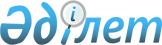 "2013-2015 жылдарға арналған аудандық бюджет туралы" 2012 жылғы 21 желтоқсандағы № 10-1 шешімге өзгерістер енгізу туралы
					
			Күшін жойған
			
			
		
					Шығыс Қазақстан облысы Зайсан аудандық мәслихатының 2013 жылғы 26 тамыздағы № 17-1 шешімі. Шығыс Қазақстан облысының Әділет департаментінде 2013 жылғы 03 қыркүйекте № 3056 болып тіркелді. Күші жойылды - Зайсан аудандық мәслихатының 2013 жылғы 25 желтоқсандағы № 21-11/1 шешімімен      Ескерту. Күші жойылды - Зайсан аудандық мәслихатының 25.12.2013 № 21-11/1 шешімімен.      РҚАО ескертпесі.

      Құжаттың мәтінінде түпнұсқаның пунктуациясы мен орфографиясы сақталған.      2008 жылғы 4 желтоқсандағы Қазақстан Республикасының Бюджет Кодексінің 109-бабына, «Қазақстан Республикасындағы жергілікті мемлекеттік басқару және өзін-өзі басқару туралы» 2001 жылғы 23 қаңтардағы Қазақстан Республикасының Заңының 6-бабының 1-тармағының 1) тармақшасына, Шығыс Қазақстан облыстық мәслихатының «2013-2015 жылдарға арналған облыстық бюджет туралы» 2012 жылғы 7 желтоқсандағы № 8/99-V шешімге өзгерістер енгізу туралы» 2013 жылғы 9 тамыздағы № 13/155-V (нормативтік құқықтық актілерді мемлекеттік тіркеу Тізілімінде 3031 нөмірімен тіркелген) шешіміне сәйкес Зайсан аудандық мәслихаты ШЕШТІ:

      1. «2013-2015 жылдарға арналған аудандық бюджет туралы» 2012 жылғы 21 желтоқсандағы аудандық мәслихаттың № 10-1 шешіміне (нормативтік құқықтық актілерді мемлекеттік тіркеу Тізілімінде 2796 нөмірімен тіркелген, аудандық «Достық» газетінің 2013 жылғы 16 қаңтардағы № 5, 6 сандарында жарияланған) келесі өзгерістер енгізілсін:



      1-тармақ жаңа редакцияда жазылсын:

      «1. 2013-2015 жылдарға арналған аудандық бюджет тиісінше 1, 2 және 3-қосымшаларға сәйкес, соның ішінде 2013 жылға мынадай көлемдерде бекітілсін:

      1) кірістер – 4786238 мың теңге, соның ішінде:

      салықтық түсімдер - 647469 мың теңге;

      салықтық емес түсімдер - 15307 мың теңге;

      негізгі капиталды сатудан түсетін түсімдер – 12345 мың теңге;

      трансферттердің түсімдері – 4111117 мың теңге;

      2) шығындар – 4774496,2 мың теңге;

      3) таза бюджеттік кредиттеу – -91,7 мың теңге, соның ішінде:

      бюджеттік кредиттер – 2596,3 мың теңге;

      бюджеттік кредиттерді өтеу – 2688 мың теңге;

      4) қаржы активтерімен жасалатын операциялар бойынша сальдо – 31419 мың теңге, соның ішінде:

      қаржы активтерін сатып алу – 31419 мың теңге;

      мемлекеттің қаржы активтерін сатудан түсетін түсімдер – 0 мың теңге;

      5) бюджет тапшылығы (профициті) – -19585,5 мың теңге;

      6) бюджет тапшылығын қаржыландыру (профицитті пайдалану) – 19585,5 мың теңге;

      қарыздар түсімі – 2596 мың теңге;

      қарыздарды өтеу – 2688 мың теңге;

      бюджет қаражатының пайдаланатын қалдықтары – 19677,5 мың теңге.»;



      9-тармақ жаңа редакцияда жазылсын:

      «9. 2013 жылға арналған аудандық бюджетте 5-қосымшаға сәйкес облыстық бюджеттен 547829 мың теңге сомасында трансферттер көзделгені ескерілсін.»;



      11-тармақ жаңа редакцияда жазылсын:

      «11. 2013 жылға арналған аудандық бюджетте 6-қосымшаға сәйкес республикалық бюджеттен 1612519 мың теңге сомасында трансферттер көзделгені ескерілсін.»;



      шешімінің 1, 5, 6, 7-қосымшалары осы шешімнің 1, 2, 3, 4-қосымшаларына сәйкес жаңа редакцияда жазылсын.



      2. Осы шешім 2013 жылғы 1 қаңтардан бастап қолданысқа енгізіледі.      Сессия төрағасы,

      аудандық мәслихат хатшысы                  Д.Н. Ыдырышев

Зайсан аудандық мәслихатының

2013 жылғы 26 тамыздағы

№ 17-1 шешіміне 1 қосымшаЗайсан аудандық мәслихатының

2012 жылғы 10 желтоқсандағы

№ 10-1 шешіміне 1-қосымша 2013 жылға арналған аудандық бюджет

Зайсан аудандық мәслихатының

2013 жылғы 26 тамыздағы

№ 17-1 шешіміне 2 қосымшаЗайсан аудандық мәслихатының

2012 жылғы 21 желтоқсандағы

№ 10-1 шешіміне 5-қосымша 2013 жылға облыстық бюджеттен берілген трансферттер

Зайсан аудандық мәслихатының

2013 жылғы 26 тамыздағы

№ 17-1 шешіміне 3 қосымшаЗайсан аудандық мәслихатының

2012 жылғы 21 желтоқсандағы

№ 10-1 шешіміне 6 қосымша 2013 жылға республикалық бюджеттен берілген трансферттер

Зайсан аудандық мәслихатының

2013 жылғы 26 тамыздағы

№ 17-1 шешіміне 4 қосымшаЗайсан аудандық мәслихатының

2012 жылғы 21 желтоқсандағы

№ 10-1 шешіміне 7-қосымша 2013 жылға аудандық маңызы бар қала, ауылдық округтердің

бюджеттік бағдарламаларыкестенің жалғасы:
					© 2012. Қазақстан Республикасы Әділет министрлігінің «Қазақстан Республикасының Заңнама және құқықтық ақпарат институты» ШЖҚ РМК
				СанатыСанатыСанатыСанатыСома

(мың теңге)СыныбыСыныбыСыныбыСома

(мың теңге)Iшкi сыныбыIшкi сыныбыСома

(мың теңге)Кірістер атауларыСома

(мың теңге)I. КІРІСТЕР47862381Салықтық түсімдер64746901Табыс салығы2269882Жеке табыс салығы22698803Әлеуметтiк салық1727221Әлеуметтік салық17272204Меншiкке салынатын салықтар2296011Мүлiкке салынатын салықтар1695463Жер салығы90054Көлiк құралдарына салынатын салық492505Бірыңғай жер салығы180005Тауарларға, жұмыстарға және қызметтер көрсетуге салынатын iшкi салықтар143052Акциздер27863Табиғи және басқа ресурстарды пайдаланғаны үшiн түсетiн түсiмдер49244Кәсiпкерлiк және кәсiби қызметтi жүргiзгенi үшiн алынатын алымдар62705Ойын бизнесіне салық32508Заңдық мәнді іс-әрекеттерді жасағаны және (немесе) оған уәкілеттігі бар мемлекеттік органдар немесе лауазымды адамдар құжаттар бергені үшін алынатын міндетті төлемдер38531Мемлекеттік баж38532Салықтық емес түсiмдер1530701Мемлекеттік меншіктен түсетін кірістер27755Мемлекет меншігіндегі мүлікті жалға беруден түсетін кірістер27717Мемлекеттік бюджеттен берілген кредиттер бойынша сыйақылар406Басқа да салықтық емес түсiмдер125321Басқа да салықтық емес түсiмдер125323Негізгі капиталды сатудан түсетін түсімдер1234503Жердi және материалдық емес активтердi сату123451Жерді сату123454Трансферттердің түсімдері411111702Мемлекеттік басқарудың жоғары тұрған органдарынан түсетін трансферттер41111172Облыстық бюджеттен түсетін трансферттер4111117Функционалдық топФункционалдық топФункционалдық топФункционалдық топФункционалдық топСома

(мың теңге)Кіші функцияКіші функцияКіші функцияКіші функцияСома

(мың теңге)Бюджеттік бағдарлама әкiмшiсiБюджеттік бағдарлама әкiмшiсiБюджеттік бағдарлама әкiмшiсiСома

(мың теңге)БағдарламаБағдарламаСома

(мың теңге)АтауыСома

(мың теңге)II. ШЫҒЫНДАР4774496,21Жалпы сипаттағы мемлекеттiк қызметтер2889591Мемлекеттiк басқарудың жалпы функцияларын орындайтын өкiлдi, атқарушы және басқа органдар251862112Аудан (облыстық маңызы бар қала) мәслихатының аппараты13823001Аудан (облыстық маңызы бар қала) мәслихатының қызметін қамтамасыз ету жөніндегі қызметтер13484003Мемлекеттік органның күрделі шығыстары339122Аудан (облыстық маңызы бар қала) әкiмінің аппараты87873001Аудан (облыстық маңызы бар қала) әкімінің қызметін қамтамасыз ету жөніндегі қызметтер75932003Мемлекеттік органның күрделі шығыстары6941009Ведомстволық бағыныстағы мемлекеттік мекемелерінің және ұйымдарының күрделі шығыстары5000123Қаладағы аудан, аудандық маңызы бар қала, кент, ауыл, ауылдық округ әкімінің аппараты150166001Қаладағы аудан, аудандық маңызы бар қала, кент, ауыл, ауылдық округ әкімінің қызметін қамтамасыз ету жөніндегі қызметтер144971022Мемлекеттік органның күрделі шығыстары51952Қаржылық қызмет13438452Ауданның (облыстық маңызы бар қаланың) қаржы бөлімі13438001Ауданның (облыстық маңызы бар қаланың) бюджетін орындау және ауданның (облыстық маңызы бар қаланың) коммуналдық меншігін басқару саласындағы мемлекеттік саясатты іске асыру жөніндегі қызметтер11415003Салық салу мақсатында мүлікті бағалауды жүргізу921010Жекешелендіру, коммуналдық меншікті басқару, жекешелендіруден кейінгі қызмет және осыған байланысты дауларды реттеу 800018Мемлекеттік органның күрделі шығыстары3025Жоспарлау және статистикалық қызмет23659453Ауданның (облыстық маңызы бар қаланың) экономика және бюджеттік жоспарлау бөлімі23659001Экономикалық саясатты, мемлекеттік жоспарлау жүйесін қалыптастыру және дамыту және ауданды (облыстық маңызы бар қаланы) басқару саласындағы мемлекеттік саясатты іске асыру жөніндегі қызметтер18000004Мемлекеттік органның күрделі шығыстары56592Қорғаныс124871Әскери мұқтаждықтар10517122Аудан (облыстық маңызы бар қала) әкімінің аппараты10517005Жалпыға бірдей әскери міндетті атқару шеңберіндегі іс-шаралар105172Төтенше жағдайлар жөніндегі жұмыстарды ұйымдастыру1970122Аудан (облыстық маңызы бар қала) әкімінің аппараты1970006Аудан (облыстық маңызы бар қала) ауқымындағы төтенше жағдайлардың алдын алу және оларды жою1000007Аудандық (қалалық) ауқымдағы дала өрттерінің, сондай-ақ мемлекеттік өртке қарсы қызмет органдары құрылмаған елдi мекендерде өрттердің алдын алу және оларды сөндіру жөніндегі іс-шаралар9703Қоғамдық тәртіп, қауіпсіздік, құқық, сот, қылмыстық-атқару қызметі104489Қоғамдық тәртіп және қауіпсіздік саласындағы басқа да қызметтер10448458Ауданның (облыстық маңызы бар қаланың) тұрғын үй-коммуналдық шаруашылық, жолаушылар көлігі және автомобиль жолдары бөлімі10448021Елдi мекендерде жол жүрісі қауiпсiздiгін қамтамасыз ету104484Бiлiм беру22589991Мектепке дейiнгi тәрбие және оқыту111550464Ауданның (облыстық маңызы бар қаланың) білім бөлімі111550009Мектепке дейінгі тәрбие ұйымдарының қызметін қамтамасыз ету43528040Мектепке дейінгі білім беру ұйымдарында мемлекеттік білім беру тапсырысын іске асыруға680222Бастауыш, негізгі орта және жалпы орта білім беру1471881464Ауданның (облыстық маңызы бар қаланың) білім бөлімі1471881003Жалпы білім беру1408628006Балаларға қосымша білім беру632539Бiлiм беру саласындағы өзге де қызметтер675568464Ауданның (облыстық маңызы бар қаланың) білім бөлімі106352001Жергілікті деңгейде білім беру саласындағы мемлекеттік саясатты іске асыру жөніндегі қызметтер7411004Ауданның (облыстық маңызы бар қаланың) мемлекеттік білім беру мекемелерінде білім беру жүйесін ақпараттандыру350005Ауданның (облыстық маңызы бар қаланың) мемлекеттік білім беру мекемелер үшін оқулықтар мен оқу-әдiстемелiк кешендерді сатып алу және жеткізу16694015Жетім баланы (жетім балаларды) және ата-аналарының қамқорынсыз қалған баланы (балаларды) күтіп-ұстауға асыраушыларына ай сайынғы ақшалай қаражат төлемдері14373020Үйде оқытылатын мүгедек балаларды жабдықпен, бағдарламалық қамтыммен қамтамасыз ету 2400067Ведомстволық бағыныстағы мемлекеттік мекемелерінің және ұйымдарының күрделі шығыстары63310068Халықтың компьютерлік сауаттылығын арттыруды қамтамасыз ету1814472Ауданның (облыстық маңызы бар қаланың) құрылыс, сәулет және қала құрылысы бөлімі569216037Білім беру объектілерін салу және реконструкциялау5692166Әлеуметтiк көмек және әлеуметтiк қамсыздандыру2319602Әлеуметтiк көмек206753451Ауданның (облыстық маңызы бар қаланың) жұмыспен қамту және әлеуметтік бағдарламалар бөлімі206753002Еңбекпен қамту бағдарламасы19883004Ауылдық жерлерде тұратын денсаулық сақтау, білім беру, әлеуметтік қамтамасыз ету, мәдениет, спорт және ветеринар мамандарына отын сатып алуға Қазақстан Республикасының заңнамасына сәйкес әлеуметтік көмек көрсету5940005Мемлекеттік атаулы әлеуметтік көмек 30200006Тұрғын үй көмегі2200007Жергілікті өкілетті органдардың шешімі бойынша мұқтаж азаматтардың жекелеген топтарына әлеуметтік көмек81645010Үйден тәрбиеленіп оқытылатын мүгедек балаларды материалдық қамтамасыз ету4761014Мұқтаж азаматтарға үйде әлеуметтiк көмек көрсету2689301618 жасқа дейінгі балаларға мемлекеттік жәрдемақылар32100017Мүгедектерді оңалту жеке бағдарламасына сәйкес, мұқтаж мүгедектерді міндетті гигиеналық құралдармен және ымдау тілі мамандарының қызмет көрсетуін, жеке көмекшілермен қамтамасыз ету 2067023Жұмыспен қамту орталықтарының қызметін қамтамасыз ету10649Әлеуметтiк көмек және әлеуметтiк қамтамасыз ету салаларындағы өзге де қызметтер25207451Ауданның (облыстық маңызы бар қаланың) жұмыспен қамту және әлеуметтік бағдарламалар бөлімі25207001Жергілікті деңгейде халық үшін әлеуметтік бағдарламаларды жұмыспен қамтуды қамтамасыз етуді іске асыру саласындағы мемлекеттік саясатты іске асыру жөніндегі қызметтер 20157011Жәрдемақыларды және басқа да әлеуметтік төлемдерді есептеу, төлеу мен жеткізу бойынша қызметтерге ақы төлеу2100021Мемлекеттік органның күрделі шығыстары29507Тұрғын үй-коммуналдық шаруашылық14701801Тұрғын үй шаруашылығы239793123Қаладағы аудан, аудандық маңызы бар қала, кент, ауыл, ауылдық округ әкімінің аппараты6403027Жұмыспен қамту 2020 жол картасы бойынша қалаларды және ауылдық елді мекендерді дамыту шеңберінде объектілерді жөндеу және абаттандыру6403464Ауданның (облыстық маңызы бар қаланың) білім бөлімі5267026Жұмыспен қамту 2020 жол картасы бойынша қалаларды және ауылдық елді мекендерді дамыту шеңберінде объектілерді жөндеу 5267458Ауданның (облыстық маңызы бар қаланың) тұрғын үй-коммуналдық шаруашылық, жолаушылар көлігі және автомобиль жолдары бөлімі700003Мемлекеттік тұрғын үй қорының сақталуын ұйымдастыру700472Ауданның (облыстық маңызы бар қаланың) құрылыс, сәулет және қала құрылысы бөлімі227423003Мемлекеттік коммуналдық тұрғын үй қорының тұрғын үйін жобалау, салу және (немесе) сатып алу 171574004Инженерлік коммуникациялық инфрақұрылымды жобалау, дамыту, жайластыру және (немесе) сатып алу 53099072Жұмыспен қамту 2020 жол картасы шеңберінде тұрғын жай салу және (немесе)сатып алу және инженерлік коммуникациялық инфрақұрылымдарды дамыту (немесе) сатып алу27502Коммуналдық шаруашылық1100060123Қаладағы аудан, аудандық маңызы бар қала, кент, ауыл, ауылдық округ әкімінің аппараты7240014Елді мекендерді сумен жабдықтауды ұйымдастыру7240458Ауданның (облыстық маңызы бар қаланың) тұрғын үй-коммуналдық шаруашылық, жолаушылар көлігі және автомобиль жолдары бөлімі45401012Сумен жабдықтау және су бөлу жүйесінің қызмет етуі 45401472Ауданның (облыстық маңызы бар қаланың) құрылыс, сәулет және қала құрылысы бөлімі1047419006Сумен жабдықтау және су бұру жүйесін дамыту 562656058Елді мекендердегі сумен жабдықтау және су бұру жүйелерін дамыту4847633Елді-мекендерді көркейту130327123Қаладағы аудан, аудандық маңызы бар қала, кент, ауыл, ауылдық округ әкімінің аппараты130327008Елді мекендерде көшелерді жарықтандыру21632009Елді мекендердің санитариясын қамтамасыз ету11083010Жерлеу орындарын күтіп-ұстау және туысы жоқ адамдарды жерлеу200011Елді мекендерді абаттандыру мен көгалдандыру974128Мәдениет, спорт, туризм және ақпараттық кеңістiк216968,31Мәдениет саласындағы қызмет124930,3455Ауданның (облыстық маңызы бар қаланың) мәдениет және тілдерді дамыту бөлімі111361,3003Мәдени-демалыс жұмысын қолдау111361,3472Ауданның (облыстық маңызы бар қаланың) құрылыс, сәулет және қала құрылысы бөлімі13569011Мәдениет объектілерін дамыту135692Спорт 34126465Ауданның (облыстық маңызы бар қаланың) дене шынықтыру және спорт бөлімі34126005Ұлттық және бұқаралық спорт түрлерін дамыту14911006Аудандық (облыстық маңызы бар қалалық) деңгейде спорттық жарыстар өткiзу3964007Әртүрлi спорт түрлерi бойынша аудан (облыстық маңызы бар қала) құрама командаларының мүшелерiн дайындау және олардың облыстық спорт жарыстарына қатысуы152513Ақпараттық кеңiстiк18580455Ауданның (облыстық маңызы бар қаланың) мәдениет және тілдерді дамыту бөлімі14013006Аудандық (қалалық) кiтапханалардың жұмыс iстеуi13713007Мемлекеттік тілді және Қазақстан халықтарының басқа да тілдерін дамыту300456Ауданның (облыстық маңызы бар қаланың) ішкі саясат бөлімі4567002Газеттер мен журналдар арқылы мемлекеттік ақпараттық саясат жүргізу жөніндегі қызметтер4067005Телерадио хабарларын тарату арқылы мемлекеттік ақпараттық саясатты жүргізу жөніндегі қызметтер5009Мәдениет, спорт, туризм және ақпараттық кеңістікті ұйымдастыру жөніндегі өзге де қызметтер39332455Ауданның (облыстық маңызы бар қаланың) мәдениет және тілдерді дамыту бөлімі12944001Жергілікті деңгейде тілдерді және мәдениетті дамыту саласындағы мемлекеттік саясатты іске асыру жөніндегі қызметтер6514010Мемлекеттік органның күрделі шығыстары130032Ведомстволық бағыныстағы мемлекеттік мекемелерінің және ұйымдарының күрделі шығыстары6300456Ауданның (облыстық маңызы бар қаланың) ішкі саясат бөлімі19139001Жергілікті деңгейде ақпарат, мемлекеттілікті нығайту және азаматтардың әлеуметтік сенімділігін қалыптастыру саласында мемлекеттік саясатты іске асыру жөніндегі қызметтер13481003Жастар саясаты саласында іс-шараларды іске асыру4757006Мемлекеттік органның күрделі шығыстары120032Ведомстволық бағыныстағы мемлекеттік мекемелерінің және ұйымдарының күрделі шығыстары781465Ауданның (облыстық маңызы бар қаланың) дене шынықтыру және спорт бөлімі7249001Жергілікті деңгейде дене шынықтыру және спорт саласындағы мемлекеттік саясатты іске асыру жөніндегі қызметтер7129004Мемлекеттік органның күрделі шығыстары12010Ауыл, су, орман, балық шаруашылығы, ерекше қорғалатын табиғи аумақтар, қоршаған ортаны және жануарлар дүниесін қорғау, жер қатынастары108437,21Ауыл шаруашылығы17194,2453Ауданның (облыстық маңызы бар қаланың) экономика және бюджеттік жоспарлау бөлімі2279,2099Мамандардың әлеуметтік көмек көрсетуі жөніндегі шараларды іске асыру2279,2474Ауданның (облыстық маңызы бар қаланың) ауыл шаруашылығы және ветеринария бөлімі14915001Жергілікті деңгейде ауыл шаруашылығы және ветеринария саласындағы мемлекеттік саясатты іске асыру жөніндегі қызметтер13605003Мемлекеттік органның күрделі шығыстары190007Қаңғыбас иттер мен мысықтарды аулауды және жоюды ұйымдастыру11206Жер қатынастары9456463Ауданның (облыстық маңызы бар қаланың) жер қатынастары бөлімі9456001Аудан (облыстық маңызы бар қала) аумағында жер қатынастарын реттеу саласындағы мемлекеттік саясатты іске асыру жөніндегі қызметтер9336007Мемлекеттік органның күрделі шығыстары1209Ауыл, су, орман, балық шаруашылығы және қоршаған ортаны қорғау мен жер қатынастары саласындағы өзге де қызметтер81787474Ауданның (облыстық маңызы бар қаланың) ауыл шаруашылығы және ветеринария бөлімі81787013Эпизоотияға қарсы іс-шаралар жүргізу8178711Өнеркәсіп, сәулет, қала құрылысы және құрылыс қызметі343882Сәулет, қала құрылысы және құрылыс қызметі34388472Ауданның (облыстық маңызы бар қаланың) құрылыс, сәулет және қала құрылысы бөлімі34388001Жергілікті деңгейде құрылыс, сәулет және қала құрылысы саласындағы мемлекеттік саясатты іске асыру жөніндегі қызметтер17148013Аудан аумағында қала құрылысын дамытудың кешенді схемаларын, аудандық(облыстық) маңызы бар қалалардың, кенттердің және өзге де ауылдық елді мекендердің бас жоспарларын әзірлеу17000015Мемлекеттік органның күрделі шығыстары24012Көлiк және коммуникация766331Автомобиль көлiгi64633123Қаладағы аудан, аудандық маңызы бар қала, кент, ауыл, ауылдық округ әкімінің аппараты40333013Аудандық маңызы бар қалаларда, кенттерде, ауылдарда, ауылдық округтерде автомобиль жолдарының жұмыс істеуін қамтамасыз ету40333458Ауданның (облыстық маңызы бар қаланың) тұрғын үй-коммуналдық шаруашылық, жолаушылар көлігі және автомобиль жолдары бөлімі24300023Автомобиль жолдарының жұмыс істеуін қамтамасыз ету243009Көлік және коммуникациялар саласындағы өзге де қызметтер12000458Ауданның (облыстық маңызы бар қаланың) тұрғын үй-коммуналдық шаруашылық, жолаушылар көлігі және автомобиль жолдары бөлімі12000024Кентiшiлiк (қалаiшiлiк), қала маңындағы ауданiшiлiк қоғамдық жолаушылар тасымалдарын ұйымдастыру1200013Басқалар606413Кәсiпкерлiк қызметтi қолдау және бәсекелестікті қорғау9236469Ауданның (облыстық маңызы бар қаланың) кәсіпкерлік бөлімі9236001Жергілікті деңгейде кәсіпкерлік пен өнеркәсіпті дамыту саласындағы мемлекеттік саясатты іске асыру жөніндегі қызметтер8676003Кәсіпкерлік қызметті қолдау200004Мемлекеттік органның күрделі шығыстары 3609Басқалар51405123Қаладағы аудан, аудандық маңызы бар қала, кент, ауыл, ауылдық округ әкімінің аппараты16853040«Өңірлерді дамыту» Бағдарламасы шеңберінде өңірлерді экономикалық дамытуға жәрдемдесу бойынша шараларды іске асыру16853464Ауданның (облыстық маңызы бар қаланың) білім бөлімі1980041«Өңірлерді дамыту» Бағдарламасы шеңберінде өңірлерді экономикалық дамытуға жәрдемдесу бойынша шараларды іске асыру1980452Ауданның (облыстық маңызы бар қаланың) қаржы бөлімі13202012Ауданның (облыстық маңызы бар қаланың) жергілікті атқарушы органының резерві 13202458Ауданның (облыстық маңызы бар қаланың) тұрғын үй-коммуналдық шаруашылық, жолаушылар көлігі және автомобиль жолдары бөлімі14647001Жергілікті деңгейде тұрғын үй-коммуналдық шаруашылығы, жолаушылар көлігі және автомобиль жолдары саласындағы мемлекеттік саясатты іске асыру жөніндегі қызметтер14527013Мемлекеттік органның күрделі шығыстары 120458Ауданның (облыстық маңызы бар қаланың) тұрғын үй-коммуналдық шаруашылық, жолаушылар көлігі және автомобиль жолдары бөлімі4723041Жұмыспен қамту 2020 Жол картасы бойынша қалаларды және ауылдық елді мекендерді дамыту шеңберінде объектілерді жөндеу және абаттандыру472314Борышқа қызмет көрсету41Борышқа қызмет көрсету4452Ауданның (облыстық маңызы бар қаланың) қаржы бөлімі4013Жергілікті атқарушы органдардың облыстық бюджеттен қарыздар бойынша сыйақылар мен өзге де төлемдерді төлеу бойынша борышына қызмет көрсету415Трансферттер4391,71Трансферттер4391,7452Ауданның (облыстық маңызы бар қаланың) қаржы бөлімі4391,7006Нысаналы пайдаланылмаған (толық пайдаланылмаған) трансферттерді қайтару2429,7024Мемлекеттік органдардың функцияларын мемлекеттік басқарудың төмен тұрған деңгейлерінен жоғарғы деңгейлерге беруге байланысты жоғары тұрған бюджеттерге берілетін ағымдағы нысаналы трансферттер1962,0III. ТАЗА БЮДЖЕТТІК КРЕДИТТЕУ-91,7Бюджеттік кредиттер2596,310Ауыл, су, орман, балық шаруашылығы, ерекше қорғалатын табиғи аумақтар, қоршаған ортаны және жануарлар дүниесін қорғау, жер қатынастары2596,31Ауыл шаруашылығы2596,3453Ауданның (облыстық маңызы бар қаланың) экономика және бюджеттік жоспарлау бөлімі2596,3006Мамандарды әлеуметтік қолдау шараларын іске асыру үшін бюджеттік кредиттер2596,35Бюджеттік кредиттерді өтеу268801Бюджеттік кредиттерді өтеу26881Мемлекеттік бюджеттен берілген бюджеттік кредиттерді өтеу2688IV. ҚАРЖЫ АКТИВТЕРІМЕН ЖАСАЛАТЫН ОПЕРАЦИЯЛАР БОЙЫНША САЛЬДО31419Қаржы активтерін сатып алу3141913Басқалар314199Басқалар31419123Қаладағы аудан, аудандық маңызы бар қала, кент, ауыл, ауылдық округ әкімінің аппараты3200065Заңды тұлғалардың жарғылық капиталын қалыптастыру немесе ұлғайту3200458Ауданның (облыстық маңызы бар қаланың) тұрғын үй-коммуналдық шаруашылық, жолаушылар көлігі және автомобиль жолдары бөлімі28219065Заңды тұлғалардың жарғылық капиталын қалыптастыру немесе ұлғайту28219Мемлекеттің қаржы активтерін сатудан түсетін түсімдер0,0V. БЮДЖЕТ ТАПШЫЛЫҒЫ (ПРОФИЦИТ)-19585,5VI. БЮДЖЕТ ТАПШЫЛЫҒЫН ҚАРЖЫЛАНДЫРУ (ПРОФИЦИТТІ ПАЙДАЛАНУ)19585,57Қарыздар түсімі259601Мемлекеттік ішкі қарыздар25962Қарыз алу келісім-шарттары259616Қарыздарды өтеу26881Қарыздарды өтеу2688452Ауданның (облыстық маңызы бар қаланың) қаржы бөлімі2688008Жергілікті атқарушы органның жоғары тұрған бюджет алдындағы борышын өтеу26888Бюджет қаражаттарының пайдаланылатын қалдықтары19677,501Бюджет қаражаты қалдықтары19677,51Бюджет қаражатының бос қалдықтары19677,5р/сАтауыШығыстар

сомасы

(мың теңге)1Азаматтардың кейбір санаттарына материалдық көмек көрсету (ҰОС қатысушыларға және мүгедектеріне, соғысқа қатысушыларға теңестірілген адамдарға, қаза тапқан әскери қызметшілердің отбасыларына)56602Қазақстан Республикасы алдында еңбек сіңірген зейнеткерлерге материалдық көмек көрсету483Аз қамтылған отбасыларының балаларын жоғары оқу орындарында оқыту (оқыту құны, стипендия, жатаханада тұруы)542004«Алтын Алқа», «Күміс Алқа» белгілерімен марапатталған немесе бұрын «Батыр Ана» атағын алған және 1, 2 дәрежелі «Ана даңқы» орденімен марапатталған көп балалы аналарға бір реттік көмек көрсету1001054 немесе одан көп бірге тұратын кәмелетке толмаған балалары бар көп балалы аналарға бір реттік материалдық көмек көрсету57256Халықтың компьютерлік сауаттылығын арттыруды қамтамасыз ету18147Жалпы білім беру мектептерінің типтік залдарын жарақтандыру 30338Зайсан қаласындағы Спамбетов көшесінде 60 пәтерлі коммуналдық № 2 тұрғын үй құрылысы1627449Айнабұлақ ауылының су құбыры желілерін және оларға құрылыстарды қайта құру1800010Дайыр ауылының су құбыры желілерін және оларға құрылыстарды қайта құру2803911Зайсан қаласындағы канализация жүйелері және тазалау құрылыстары5555612Зайсан қаласында 600 орындық интернатымен орта мектептің құрылысы5000013Зайсан қаласында 140 бала бақша құрылысы95000149 елді мекенде кентішілік газбен қамтамасыз ету тарату желілері құрылысы бойынша жобалық-сметалық құжаттама әзірлеу1000015Абаттандыру бойынша іс шаралар өткізу1800016Зайсан қаласының көшелерін орташа жөндеу30000Жиыны547829р/сАтауыШығыстар

сомасы

(мың теңге)1Эпизоотияға қарсы іс шараларды жүргізу817872Мамандарды әлеуметтік қолдау шараларын іске асыру22773Мектепке дейінгі білім беру ұйымдарында мемлекеттік білім беру тапсырысын іске асыру680224Негізгі орта және жалпы орта білім беретін мемлекеттік мекемелердегі физика, химия, биология кабинеттерін оқу жабдығымен жарақтандыру81945Үйде оқитын мүгедек балаларды құрал-жабдықпен, бағдарламалық қамтыммен қамтамасыз ету 24006Жетім баланы (жетім балаларды) және ата-аналарының қамқорынсыз қалған баланы (балаларды) күтіп-ұстауға асыраушыларына ай сайынғы ақшалай қаражат төлемдері143737Мектеп мұғалімдеріне және мектепке дейінгі білім беру ұйымдарының тәрбиешілеріне біліктілік санаты үшін үстемеақы мөлшерін ұлғайту299238Үш деңгейлі жүйе бойынша біліктілігін арттырудан өткен мұғалімдерге еңбекақыны көтеру40459Арнайы әлеуметтік қызметтер стандарттарын енгізу350210«Өңірлерді дамыту» Бағдарламасы шеңберінде өңірлерді экономикалық дамытуға жәрдемдесу бойынша шараларды іске асыру1883311Зайсан қаласындағы Спамбетов көшесінде 60 пәтерлі коммуналдық № 2 тұрғын үйдің инженерлік-коммуникациялық инфрақұрылымы мен абаттандыру3480112Зайсан қаласындағы канализация жүйелері және тазалау құрылыстары50000013Айнабұлақ ауылының су құбыры желілерін және оларға құрылыстарды қайта құру13877714Дайыр ауылының су құбыры желілерін және оларға құрылыстарды қайта құру29644715Жергілікті атқарушы органдардың штат санын өсіруге913816Зайсан ауданы Зайсан қаласындағы 600 орындық интернатымен орта мектеп құрылысы 400000Жиыны1612519                              мың теңгеҚала, ауыл округ әкімдерінің атауыҚаладағы аудан, аудандық маңызы бар қала, кент, ауыл, ауылдық округ әкімінің қызметін қамтамасыз ету жөніндегі қызметтерМемлекеттік органның күрделі шығыстарыЕлді мекендерде көшелерді жарықтандыруЕлді мекендердің санитариясын қамтамасыз етуЖерлеу орындарын күтіп-ұстау және туысы жоқ адамдарды жерлеуЕлді мекендерді абаттандыру мен көгалдандыру001 000022000008 000009 000010 000011 000Зайсан қала әкімі24761400614348880020075272Айнабұлақ әкімі1326422917942681047Біржан әкімі341542406043001085Дайыр әкімі118971209142651230Қарабұлақ әкімі12069120109730010359Қаратал әкімі138921207742502419Кенсай әкімі12517120665300Сартерек әкімі107601208333006000Шілікті әкімі11657120603300Барлығы1449715195216321108320097412                              мың теңгеҚала, ауыл округ әкімдерінің атауыАудандық маңызы бар қалаларда, кенттерде, ауылдарда, ауылдық округтерде автомобиль жолдарының жұмыс істеуіЕлді мекендерді сумен жабдықтауды ұйымдастыру«Өңірлерді дамыту» бағдарламасы шеңберінде өңірлерді экономикалық дамытуға жәрдемдесу бойынша шараларды іске асыруЗаңды тұлғалардың жарғылық капиталын қалыптастыру немесе ұлғайтуЖұмыспен қамту 2020 жол картасы бойынша қалаларды және ауылдық елді мекендерді дамыту шеңберінде объектілерді жөндеу және абаттандыру013000014000040011065000027000Зайсан қала әкімі3800032002490Айнабұлақ әкімі26860501040Біржан әкімі3001601Дайыр әкімі2652280Қарабұлақ әкімі3002105Қаратал әкімі300753Кенсай әкімі30019681538Сартерек әкімі3007240719582Шілікті әкімі3002130Барлығы4033372401685332006403